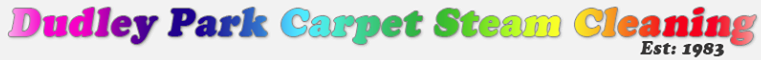  The number 1 choice of steam cleaned specialists in Mandurah since 1983.We clean rugs, carpets & lounge suites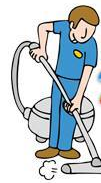 We treat all kinds of stainsWe offer the cheapest service feesWe meet your cleaning satisfaction We take care of your carpets, rugs and lounge suites like our ownWe guarantee to serve you best with friendly carpet cleanerCarpets should be cleaned for at least once a year because we care about your comfort!For bookings & Inquiries: Please Call Peter: 0427 385 802Email us: johannsulzberger@bigpond.comLike us on Facebook: Dudley Park Carpet Steam CleaningGoogle us: dudleyparkcarpetcleaning.com.au_____________________________________________________________________________________ The number 1 choice of steam cleaned specialists in Mandurah since 1983.We clean rugs, carpets & lounge suitesWe treat all kinds of stainsWe offer the cheapest service fees We meet your cleaning satisfaction We take care of your carpets, rugs and lounge suites like our ownWe guarantee to serve you best with friendly carpet cleanerCarpets should be cleaned for at least once a year because we care                    about your comfort! For bookings & Inquiries:  Please Call Peter: 0427 385 802Email us: johannsulzberger@bigpond.comLike us on Facebook: Dudley Park Carpet Steam CleaningGoogle us: dudleyparkcarpetcleaning.com.au